Krewe of Eve - ROYAL COURT FORMP.O. Box 967Mandeville. Louisiana 70470-09672021 – 2022 Royal CourtPLEASE WRITE LEGIBLY, FILL OUT COMPLETELY AND ATTACH PAYMENT.*ONLY RETURNING* MEMBERS ARE ELIGIBLE TO SUBMIT COURT APPLICATIONS**Member Name:_________________________________________Phone:__________________________Float Lieutenant_______________________________________________________________________PLEASE KEEP THIS CONFIDENTIAL!!!!  Members of the court are SECRET until their identity is announced at our November General Membership Meeting.QUEEN/KING:__________ I am interested in joining the Queens’ Club!  Enclosed is my check for $100.  As a member of the Queens’ Club, I am eligible to be chosen as Queen Eve XXXV.__________ My husband is interested in joining the Kings’ Club!  Enclosed is my check for $100.  As a member of the Kings’ Club, he is eligible to be chosen as King Adam XXXV.*NOTE:   If chosen as Queen or King, you are responsible for the following (dollar amount is 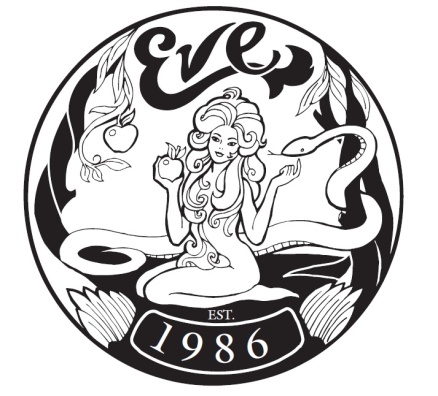 	approximate):	Non-refundable fee - $1,400.00 EACH ($700 due at notification; $700 due JULY 1, 2021).	Pre-Parade Party – Approximately $5,000.00 + EACH. Queen and King host this party together and choose what will be served, thus the cost is to your taste.	Flowers – To present at the Pre-Parade Party.  Usually the Queen gives to her mother and the King gives to his wife.  The Queen also presents flowers to the Past Queen.  Other presentations are at the discretion of the Queen and King. 	Floral arrangements for Head Table and Royal Guests tables for Dinner Dance – Approximately $2,000.00 + EACH.  This is optional, and if  Queen and King decide to choose their own table decorations, all arrangements must be approved by the Board, otherwise, the Board will make all decisions for the Royal Area at the Dinner Dance.	Guests at Dinner Dance - $75.00 each. As Queen and King, you are each given ten (10) tickets 	without charge.	Private Bar Set up – At Dinner Dance – Approximately $600.00 + EACH. This is optional.  If Queen and King choose to have a private bar, it must be approved by the Board and bartenders must be 	licensed.	Gifts/Favors – Queen for the King, Royal Maids and girl Royal Pages.  King for the Queen, Royal Dukes and boy Royal Pages.  Expense is shared for Junior Maids’ gifts.  It is your option to have gifts/favors for the Lieutenants, Sergeants, Officers and your guests, as well as anyone else deemed 	appropriate.	Photos – Sitting fee of $650.00 each, includes a book of selected photos. This can be upgraded.ROYAL MAIDS/DUKES: Non-Refundable Fee - $850.00 for Royal Maids; $600.00 for Dukes__________ I am interested in being a Maid! ($425.00 due at notification; $425.00 due JULY 1, 2021).__________ My husband is interested in being a Duke! ($300.00 due at notification; $300.00 due JULY 1, 2021).	Additional Fees:	Photos – sitting fee of $450.00 (Royal Maid only), includes a book of selected photos. This can be upgraded.	Gifts/Favors – Royal Maids for Queen.  Dukes for King.  Expense is shared for Junior Maids’ gifts.  It is your option to have gifts/favors for Officers, Float Lieutenants and Sergeants and your guests, as well as anyone else you deem appropriate.	Guests at Dinner Dance - $75.00 each. As a Maid/Duke, you are each given two (2) tickets without charge.	Maid – Dress Size______________________JUNIOR MAIDS: (Ages 15 – 17) Non-Refundable Fee - $650 ($325 due at notification; $325 due JULY 1, 2021). __________ My daughter/granddaughter is interested in being a Junior Maid!Daughter’s full name: __________________________________________________________Date of birth: ______________Dress size:___________Height:_____________Weight:____________High School: _____________________________________________Grade: (2021-2022)___________Honors/Achievements:_________________________________________________________________*Note*- Junior Maids are presented by their fathers at the Dinner Dance and ride on a Royal Float.  They must provide their own throws.  They wear long white dresses, provided by the Krewe, and are allowed to keep their dresses.  Fathers are responsible for the rental and cost of a black tuxedo.  The Krewe will make the arrangements.	Additional fees:	Accessories – Shoes and Jewelry (chosen by the Board) and any necessary undergarments. Approximately $150.00	Decorated Junior Maid Shirt - $45.00	Photos - Individual Choice	Guests at Dinner Dance - $75.00 each.  As Junior Maid, you are given one ticket without charge.  Junior Maids are allowed only one (1) guest under the age of 21, but not younger than 15.ROYAL PAGES: (Ages 7 – 10) Non-Refundable Fee - $650.00 ($325 due at notification; $325 due JULY 1, 2021).__________ My child/grandchild is interested in being a Page!  Girl___________Boy_____________Child’s full name: ___________________________________________________________________Date of birth: ______________Relationship: Child_______________Grandchild___________________Dress or shirt/pant size:___________________________Height:_____________Weight:____________	Additional Fees:	Accessories – White ballet slippers and white tights. Approximately $50.00	Royal Page Shirt - $45.00	Photos - Individual Choice*NOTE* - Royal Pages are presented at the Dinner Dance and ride on the Queen and King’s Float during the Parade.  Some throws are provided.**NOTE Deadline – ALL COURT FORMS MUST BE COMPLETED AND RETURNED NO LATER THAN APRIL 15, 2021.